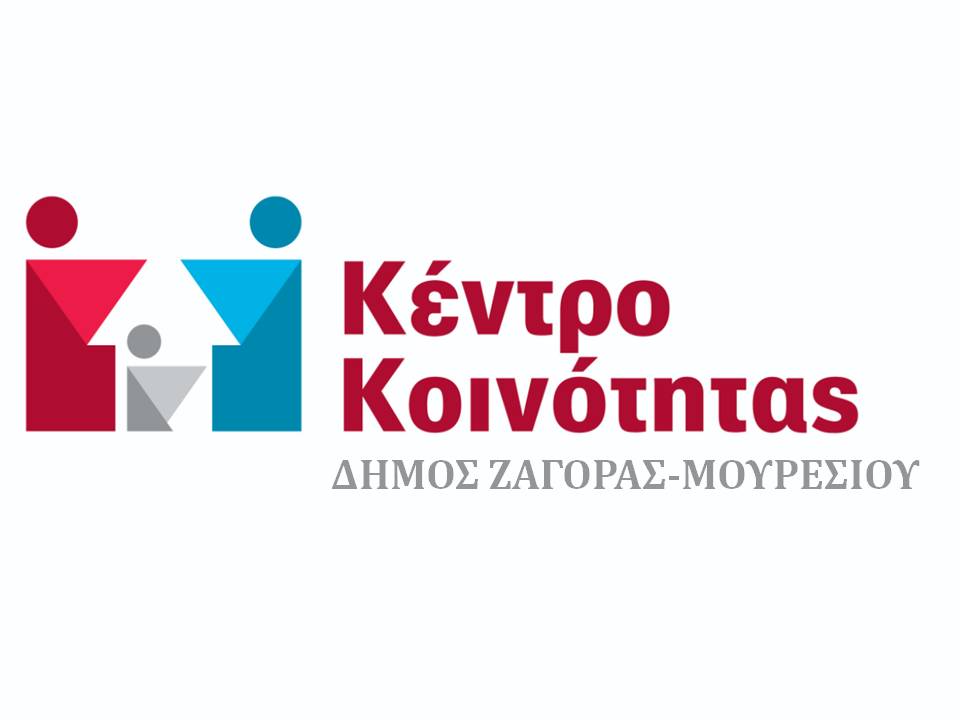 ΠΡΟΣΚΛΗΣΗΘα ήταν ιδιαίτερη χαρά και τιμή να παρευρεθείτε στην εκδήλωση του Κέντρου Κοινότητας Δήμου Ζαγοράς-Μουρεσίου στα πλαίσια μιας σειράς ανοιχτών ομιλιών με στόχο την ενημέρωση των δημοτών σε μείζονα θέματα που απασχολούν τη σύγχρονη κοινωνία. Η εκδήλωση θα πραγματοποιηθεί την Παρασκευή 27 Μαΐου 2022 στις 18:00 στην πλατεία της Αγίας Κυριακής(όπισθεν του Ιερού Ναού).Με εκτίμησηΤο προσωπικό του Κέντρου ΚοινότηταςΠαπαστεργίου Σοφία-ΨυχολογοςΒελιάδη Κάτια-Συντονίστρια/Κοινωνική Λειτουργός